DA: 	Allegato 3 Deliberazione n.960 dell’11 giugno 2021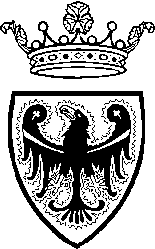 	Provincia Autonoma di TrentoSEZIONE SPECIFICADEL PERCORSO DI DIPLOMA PROFESSIONALE DI IeFP (SUCCESSIVO AL CONESGUIMENTO DELLA QUALIFICA) DI Area Matematica e scientificaArea Tecnico professionaleAREA MATEMATICA E SCIENTIFICA4° ANNOAbilità e conoscenze aggiuntive rispetto a quelle dell’area matematica e scientifica comune a tutti i percorsiAREA TECNICO PROFESSIONALE4° ANNOTECNICO DELL’AUTOMAZIONE INDUSTRIALECOMPETENZA/E IN USCITA AL PERCORSO DI DIPLOMA PROFESSIONALERappresentare la realtà e risolvere situazioni problematiche di vita e del proprio settore professionale avvalendosi degli strumenti matematici fondamentali e sulla base di modelli e metodologie scientifiche Utilizzare le reti e gli strumenti informatici in maniera consapevole nelle attività di studio, ricerca, sociali e professionaliValutare fatti e orientare i propri comportamenti in riferimento ad un proprio codice etico, coerente con i principi della Costituzione e con i valori della comunità professionale di appartenenza, nel rispetto dell’ambiente e delle diverse identità culturali Operare nel proprio ambito professionale tenendo conto delle responsabilità, implicazioni, ripercussioni delle proprie scelte ed azioni in termini di tutela dell’ambiente e nell’ottica della sostenibilitàABILITÀ CONOSCENZECogliere le opportunità tecnologiche e tecniche per la tutela e la valorizzazione dell'ambiente e del territorio Utilizzare il linguaggio scientificoTrattare e smaltire i rifiuti in base all’origine, alla pericolosità e alle caratteristiche merceologiche e chimico-fisicheAssociare ai fenomeni osservati principi, concetti e teorie scientifiche Individuare cause, conseguenze e avanzare soluzioni in relazione ai diversi fenomeni osservatiInferire la struttura e la proprietà di materiali/prodotti utilizzati attraverso l’interazione diretta e l’analisi strumentaleRappresentare e descrivere i fenomeni e/o i risultati ottenuti da un’osservazioneIdentificare caratteristiche e proprietà fisiche /chimiche /biologiche/tecnologiche di materiali/prodotti/organismi/sistemi del proprio ambito professionaleUtilizzare linguaggi tecnici e matematici specificiRaccogliere, organizzare, analizzare, valutare la pertinenza e lo scopo di informazioni e contenuti digitali Interagire e collaborare in modo autonomo attraverso le tecnologie digitali Utilizzare in modo creativo le tecnologie digitali per la produzione e la trasformazione di testi e materiali multimedialiCreare rappresentazioni della conoscenza (mappe, diagrammi) utilizzando una varietà di linguaggi per esprimersi in maniera creativa (testo, immagini, audio, filmati)Elementi della normativa ambientale e fattori di inquinamento di settoreElementi della normativa di riferimento sui rifiuti Metodi, tecniche e strumenti di trattamento e smaltimento dei rifiutiCittadinanza attiva e sviluppo sostenibile: approccio ecologico e deontologicoElementi fondamentali e significato di ecosistema e sviluppo sostenibilePrincipali inquinanti presenti nell’ambiente e loro origineScienza, tecnologie e tecniche, sviluppo equilibrato e compatibile: ruolo e impatto delle principali innovazioni scientifiche sulla vita sociale e dei singoliAzionamenti per motori asincroniDistinta base dell’impianto/macchinaDocumentazione tecnica: fascicolo tecnico, manuale d’uso, lista ricambiElementi di elettronica potenzaElementi di un sistema di controllo: sistemi a catena aperta e chiusaMetodi per la valutazione dell’affidabilitàParametri caratteristici dell’affidabilitàParametri fondamentali e principi di funzionamento dei trasduttoriTecniche di analisi dei guasti e tipologie di costiFunzione esponenzialeEquazioni esponenzialiGoniometria*Introduzione allo studio qualitativo delle funzioni: classificazione funzioni e loro caratteristiche, dominio, intersezioni con gli assiApplicazioni per la creazione di contenuti digitali e multimediali e loro presentazioneRaccolta, archiviazione ed elaborazione di dati attraverso sistemi informaticiPiattaforme software e applicazioni per l’elaborazione e la condivisione di file e lavoro collaborativo online anche su cloudCOMPETENZA/E IN USCITA AL PERCORSO DI DIPLOMA PROFESSIONALEOperare nel proprio ambito professionale in sicurezza e nel rispetto delle norme di igiene, identificando e prevenendo situazioni di rischio per sé e per gli altriOperare nel proprio ambito professionale tenendo conto delle responsabilità, implicazioni, ripercussioni delle proprie scelte ed azioni in termini di tutela dell’ambiente e nell’ottica della sostenibilitàCollaborare nelle fasi di collaudo, avvio e messa in servizio del sistema meccatronico in base alle specifiche progettuali, predisponendo la reportistica ai fini della certificazione delle procedure adottate e della corrispondenza agli standard di riferimentoEffettuare la taratura e regolazione dei singoli componenti meccatronici installati sulla base della documentazione tecnica ricevutaCollaborare alla progettazione e al dimensionamento di componenti e impianti di varia tipologia nel rispetto delle specifiche tecniche  Intervenire nelle fasi di programmazione, installazione e riprogrammazione del sistema software di automazione, controllando i parametri di funzionamento Collaborare nella pianificazione e realizzazione della manutenzione e della diagnosi in caso di malfunzionamento dell’impiantoIntervenire nell'installazione di impianti e linee di automazione, garantendone la rispondenza agli standard progettuali e di sicurezzaUtilizzare le reti e gli strumenti informatici in maniera consapevole nelle attività di studio, ricerca, sociali e professionaliValutare fatti e orientare i propri comportamenti in riferimento ad un proprio codice etico, coerente con i principi della Costituzione e con i valori della comunità professionale di appartenenza, nel rispetto dell’ambiente e delle diverse identità culturali  ABILITÀ CONOSCENZEOrganizzare il proprio lavoro Rispettare i tempi di lavoroScegliere e predisporre strumenti, utensili, attrezzature, macchinari di settore Monitorare il funzionamento di strumenti, utensili, attrezzature, macchinari di settore Curare la manutenzione ordinaria di strumenti, utensili, attrezzature, macchinari di settore Adottare comportamenti lavorativi coerenti con le norme di igiene e sicurezza sul lavoroAdottare i comportamenti previsti nelle situazioni di emergenzaAdottare comportamenti lavorativi coerenti con le norme di salvaguardia/sostenibilità ambientale di settoreApplicare forme, processi e metodologie di smaltimento e trattamento differenziate sulla base delle diverse tipologie di rifiutiApplicare metodiche di analisi degli esiti del collaudoApplicare metodiche HW e SW per la rilevazione di semplici anomalie e non conformitàApplicare procedure di avvio del sistemaApplicare tecniche di compilazione della reportistica tecnicaApplicare tecniche di riprogrammazioneApplicare tecniche di verifica funzionaleApplicare tecniche e metodiche di installazioneApplicare tecniche e programmi di taratura / regolazione di macchine/impiantiDefinire la successione delle fasi da seguire nella soluzione dei problemi di automazioneDefinire le specifiche tecniche di impiantiDimensionare o verificare i controllori a logica programmabile necessari alla gestione del sistema di automazioneElaborare schemi e disegni tecnici di impiantiEseguire i collegamenti elettrici e fluidici dei componenti elettromeccanici, elettronici e pneumatici secondo lo schema funzionaleEseguire il cablaggio di automazioni con PLC e roboticaEseguire il montaggio dei componenti su singole macchine o interi impianti produttiviEseguire le operazioni di manutenzione ordinaria di un impianto automatizzatoIdentificare modalità e sequenze di svolgimento delle attività di verifica funzionaleImpiegare tecniche grafiche per la produzione dei disegni degli schemi elettrici relativi ai cablaggi per il corretto funzionamento del sistema di automazioneImpostare i cicli funzionali che descrivono il processo di automazioneLeggere i disegni e la documentazione tecnicaProgrammare il PLC sulla base delle indicazioni relative al processo di automazione (P&I) e roboticaUtilizzare il linguaggio di programmazione e applicativi per la robotica per la realizzazione del programma di comando e controllo del sistema di automazioneUtilizzare il linguaggio di programmazione e applicativi per PLC per la realizzazione del programma di comando e controllo del sistema di automazioneUtilizzare metodiche e modelli di elaborazione della distinta dei materialiUtilizzare modelli di simulazione per testare/collaudare il programma softwareUtilizzare software dedicati alla progettazione impiantisticaUtilizzare strumenti di misura e verificaUtilizzo di piattaforme, siti o datasheet per il reperimento di dati tecnici relativi a componenti o dispositiviVerificare la conformità dell'impianto al progettoRaccogliere, organizzare, analizzare, valutare la pertinenza e lo scopo di informazioni e contenuti digitali Interagire e collaborare in modo autonomo attraverso le tecnologie digitali Utilizzare in modo creativo le tecnologie digitali per la produzione e la trasformazione di testi e materiali multimediali Utilizzare software specifico di settore per simulazioni o controlli ed elaborazioniCreare rappresentazioni della conoscenza (mappe, diagrammi) utilizzando una varietà di linguaggi per esprimersi in maniera creativa (testo, immagini, audio, filmati)Principali terminologie tecniche di settore/processoPrincipi, meccanismi e parametri di funzionamento di strumenti, utensili e macchinari e apparecchiature di settore Dispositivi di protezione individuale e collettiva di settoreNormativa di riferimento per la sicurezza e l’igiene di settoreNozioni di primo soccorso Segnali di divieto e prescrizioni correlate di settoreAmbienti di programmazione PLC e loro modalità operativeCaratteristiche tecniche e funzionali dei componentiCaratteristiche tecniche e funzionali delle diverse tipologie di impianti per l'automazione di macchine e/o impianti di produzione industrialeCriteri di dimensionamento di un quadro elettrico di potenzaCriteri per la scelta e la configurazione di un PLCDefinire la successione delle fasi da seguire nella soluzione dei problemi di automazioneDocumentazione di prodotto e manuali di uso e manutenzioneDocumenti di collaudo di componenti e impiantiDocumenti di manutenzione nelle norme nazionali ed europeeGestione delle non conformità di collaudoHardware utilizzabili in un sistema di automazioneIndividuare la componentistica utilizzabile nell’ambito della logica cablata e programmabile elettropneumaticaInterventi di monitoraggio e manutenzione ordinariaLe emissioni industrialiLivelli e classificazione degli interventi manutentivi, esempi di  interventi manutentivi.Modalità di rappresentazione del ciclo di funzionamento automatico della macchina e/o impiantoModalità di redazione della distinta materialiOperatività del controllore logico programmabile PLCProgrammazione di isole robotiche: sistemi di simulazione e loro applicazione in contesto lavorativoProgrammazione ladder PLCRealizzazione di cicli elettropneumaticiRegistro manutenzione macchine ed attrezzatureTecniche di collaudoSoftware specifico di settore